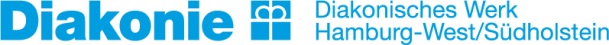 Das Diakonische Werk Hamburg/West-Südholstein sucht für den Zeitraum 15.11.2018-15.3.2019 engagierteHilfskräfte für das Winternotprogramm für Wohnungslose der Stadt Norderstedtmit jeweils rund 6,5 Std./Woche auf geringfügig entlohnter Basis.Das Diakonische Werk engagiert sich in Norderstedt an verschiedenen Stellen für wohnungslose Menschen. Von Mitte November 2018 bis Mitte März 2019 betreibt die Stadt Norderstedt ein Winternotprogramm (WNP) als Erfrierungsschutz für Obdachlose. Wir als Diakonisches Werk sind von der Stadt damit beauftragt worden, Personal für die abendliche und morgendliche Begleitung des Einlasses und des Verlassens der Unterkunft von den Schutzsuchenden zur Verfügung zu stellen. Hierfür brauchen wir Sie und Ihr Engagement. Werden Sie ein Mitglied unseres Teams!Ihre Tätigkeitsschwerpunkte:Präsenz am Objekt des WNP für 1,5 Stunden abends (17-18:30 Uhr) und eine Stunde am Morgen (8:30-9:30 Uhr)Aufschließen des Objekts am AbendEinlass der Nutzenden des WNP, Kontrolle der BerechtigungsscheineZuweisung der SchlafplätzeEinführung in die Regeln/NutzungsbedingungenSorge für das pünktliche Verlassen des Gebäudes am MorgenKontrolle der Zimmer, Achten auf Sauberkeit und Lagerung persönlicher Sachen im Spindggf. Hinzuziehen von Rettungskräften oder Polizei im NotfallAbschließen des Objekts am MorgenSie bringen mit: Respekt und EmpathieKommunikationsfähigkeitVerantwortungsbewusstseinAbgrenzungsfähigkeitDurchsetzungsfähigkeitggf. auch schon erste Erfahrungen im Umgang mit Menschen mit besonderen sozialen SchwierigkeitenWir bieten:eine verantwortungsvolle Aufgabesinnstiftende Arbeit fachliche kollegiale Begleitung und persönlichen Austausch, v.a. mit der Leitung der Tagesaufenthaltsstätte TAS und Beratungsstelle für Wohnungslose in Norderstedtattraktive Vergütung nach Kirchlichem Arbeitnehmerinnen Tarifvertrag (KAT)Wir freuen uns auf Bewerbungen qualifizierter Personen jeglichen Geschlechts. Schwerbehinderte BewerberInnen werden bei gleicher Eignung und Befähigung bevorzugt berücksichtigt. Eine hohe Identifikation mit den Werten der Ev.-Luth. Kirche wird vorausgesetzt. Für eventuelle Rückfragen steht Ihnen gerne unsere Leiterin des Winternotprogramms, Frau Tabea Müller, unter der Telefonnummer 040 - 52 32 07 0 zur Verfügung.Ihre Bewerbung richten Sie bitte bis zum 21.10.2018 an: tabea.mueller@diakonie-hhsh.de oderTagesaufenthaltsstätteFrau Tabea MüllerLütjenmoor 17a22850 NorderstedtP.S.: Kennen Sie schon unsere Kampagne?! www.diakonie-gut-beraten.de